Первый и второй насосы наполняют бассейн за 9 минут, второй и третий — за 14 минут, а первый и третий — за 18 минут. За сколько минут эти три насоса заполнят бассейн, работая вместе?Автомобиль выехал с постоянной скоростью 75 км/ч из города А в город В, расстояние между которыми равно 275 км. Одновременно с ним из города С в город В, расстояние между которыми равно 255 км, с постоянной скоростью выехал мотоциклист. По дороге он сделал остановку на 50 минут. В результате автомобиль и мотоцикл прибыли в город В одновременно. Найдите скорость мотоциклиста. Ответ дайте в км/ч.Две бригады, состоящие из рабочих одинаковой квалификации, одновременно начали выполнять два одинаковых заказа. В первой бригаде было 16 рабочих, а во второй — 25 рабочих. Через 7 дней после начала работы в первую бригаду перешли 8 рабочих из второй бригады. В итоге оба заказа были выполнены одновременно. Найдите, сколько дней потребовалось на выполнение заказов.Клиент А. сделал вклад в банке в размере 7700 рублей. Проценты по вкладу начисляются раз в год и прибавляются к текущей сумме вклада. Ровно через год на тех же условиях такой же вклад в том же банке сделал клиент Б. Еще ровно через год клиенты А. и Б. закрыли вклады и забрали все накопившиеся деньги. При этом клиент А. получил на 847 рублей больше клиента Б. Какой процент годовых начислял банк по этим вкладам?Два гонщика участвуют в гонках. Им предстоит проехать 60 кругов по кольцевой трассе протяжённостью 3 км. Оба гонщика стартовали одновременно, а на финиш первый пришёл раньше второго на 10 минут. Чему равнялась средняя скорость второго гонщика, если известно, что первый гонщик в первый раз обогнал второго на круг через 15 минут? Ответ дайте в км/ч.Петя и Ваня выполняют одинаковый тест. Петя отвечает за час на 8 вопросов теста, а Ваня — на 9. Они одновременно начали отвечать на вопросы теста, и Петя закончил свой тест позже Вани на 20 минут. Сколько вопросов содержит тест?Два человека отправляются из одного дома на прогулку до опушки леса, находящейся в 4,4 км от дома. Один идёт со скоростью 2,5 км/ч, а другой — со скоростью 3 км/ч. Дойдя до опушки, второй с той же скоростью возвращается обратно. На каком расстоянии от дома произойдёт их встреча? Ответ дайте в километрах.Дорога между пунктами  и  состоит из подъёма и спуска, а её длина равна 8 км. Путь из  в  занял у туриста 5 часов, из которых 1 час ушёл на спуск. Найдите скорость туриста на спуске, если она больше скорости на подъёме на 3 км/ч. Ответ дайте в км/ч.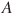 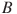 Плиточник должен уложить 175 м2 плитки. Если он будет укладывать на 10 м2 в день больше, чем запланировал, то закончит работу на 2 дня раньше. Сколько квадратных метров плитки в день планирует укладывать плиточник?По морю параллельными курсами в одном направлении следуют два сухогруза: первый длиной 120 метров, второй — длиной 80 метров. Сначала второй сухогруз отстает от первого, и в некоторый момент времени расстояние от кормы первого сухогруза до носа второго составляет 400 метров. Через 12 минут после этого уже первый сухогруз отстает от второго так, что расстояние от кормы второго сухогруза до носа первого равно 600 метрам. На сколько километров в час скорость первого сухогруза меньше скорости второго?По двум параллельным железнодорожным путям в одном направлении следуют пассажирский и товарный поезда, скорости которых равны соответственно 90 км/ч и 30 км/ч. Длина товарного поезда равна 600 метрам. Найдите длину пассажирского поезда, если время, за которое он прошел мимо товарного поезда, равно 1 минуте. Ответ дайте в метрах.По двум параллельным железнодорожным путям друг навстречу другу следуют скорый и пассажирский поезда, скорости которых равны соответственно 65 км/ч и 35 км/ч. Длина пассажирского поезда равна 700 метрам. Найдите длину скорого поезда, если время, за которое он прошел мимо пассажирского поезда, равно 36 секундам. Ответ дайте в метрах.Первую треть трассы автомобиль ехал со скоростью 60 км/ч, вторую треть — со скоростью 120 км/ч, а последнюю — со скоростью 110 км/ч. Найдите среднюю скорость автомобиля на протяжении всего пути. Ответ дайте в км/ч.Поезд, двигаясь равномерно со скоростью 80 км/ч, проезжает мимо придорожного столба за 36 секунд. Найдите длину поезда в метрах.Часы со стрелками показывают 8 часов 00 минут. Через сколько минут минутная стрелка в четвертый раз поравняется с часовой?Теплоход, скорость которого в неподвижной воде равна 25 км/ч, проходит по течению реки и после стоянки возвращается в исходный пункт. Скорость течения равна 3 км/ч, стоянка длится 5 часов, а в исходный пункт теплоход возвращается через 30 часов после отплытия из него. Сколько километров прошел теплоход за весь рейс?Половину времени, затраченного на дорогу, автомобиль ехал со скоростью 74 км/ч, а вторую половину времени — со скоростью 66 км/ч. Найдите среднюю скорость автомобиля на протяжении всего пути. Ответ дайте в км/ч.Путешественник переплыл море на яхте со средней скоростью 20 км/ч. Обратно он летел на спортивном самолете со скоростью 480 км/ч. Найдите среднюю скорость путешественника на протяжении всего пути. Ответ дайте в км/ч.Два мотоциклиста стартуют одновременно в одном направлении из двух диаметрально противоположных точек круговой трассы, длина которой равна 14 км. Через сколько минут мотоциклисты поравняются в первый раз, если скорость одного из них на 21 км/ч больше скорости другого?Из пункта A круговой трассы выехал велосипедист. Через 30 минут он еще не вернулся в пункт А и из пункта А следом за ним отправился мотоциклист. Через 10 минут после отправления он догнал велосипедиста в первый раз, а еще через 30 минут после этого догнал его во второй раз. Найдите скорость мотоциклиста, если длина трассы равна 30 км. Ответ дайте в км/ч.Бизнесмен Бубликов получил в 2000 году прибыль в размере 5000 рублей. Каждый следующий год его прибыль увеличивалась на 300% по сравнению с предыдущим годом. Сколько рублей заработал Бубликов за 2003 год?Компания "Альфа" начала инвестировать средства в перспективную отрасль в 2001 году, имея капитал в размере 5000 долларов. Каждый год, начиная с 2002 года, она получала прибыль, которая составляла 200% от капитала предыдущего года. А компания "Бета" начала инвестировать средства в другую отрасль в 2003 году, имея капитал в размере 10000 долларов, и, начиная с 2004 года, ежегодно получала прибыль, составляющую 400% от капитала предыдущего года. На сколько долларов капитал одной из компаний был больше капитала другой к концу 2006 года, если прибыль из оборота не изымалась?Улитка ползет от одного дерева до другого. Каждый день она проползает на одно и то же расстояние больше, чем в предыдущий день. Известно, что за первый и последний дни улитка проползла в общей сложности 10 метров. Определите, сколько дней улитка потратила на весь путь, если расстояние между деревьями равно 150 метрам.Имеется два сплава. Первый содержит 10% никеля, второй  — 30% никеля. Из этих двух сплавов получили третий сплав массой 200 кг, содержащий 25% никеля. На сколько килограммов масса первого сплава была меньше массы второго?Имеется два сплава. Первый сплав содержит 10% меди, второй  — 40% меди. Масса второго сплава больше массы первого на 3 кг. Из этих двух сплавов получили третий сплав, содержащий 30% меди. Найдите массу третьего сплава. Ответ дайте в килограммах.Смешав 30-процентный и 60-процентный растворы кислоты и добавив 10 кг чистой воды, получили 36-процентный раствор кислоты. Если бы вместо 10 кг воды добавили 10 кг 50-процентного раствора той же кислоты, то получили бы 41-процентный раствор кислоты. Сколько килограммов 30-процентного раствора использовали для получения смеси?Имеется два сосуда. Первый содержит 30 кг, а второй  — 20 кг раствора кислоты различной концентрации. Если эти растворы смешать, то получится раствор, содержащий 68% кислоты. Если же смешать равные массы этих растворов, то получится раствор, содержащий 70% кислоты. Сколько килограммов кислоты содержится в первом сосуде?В сосуд, содержащий 5 литров 12-процентного водного раствора некоторого вещества, добавили 7 литров воды. Сколько процентов составляет концентрация получившегося раствора?Смешали некоторое количество 15-процентного раствора некоторого вещества с таким же количеством 19-процентного раствора этого вещества. Сколько процентов составляет концентрация получившегося раствора?Изюм получается в процессе сушки винограда. Сколько килограммов винограда потребуется для получения 82 килограммов изюма, если виноград содержит 90% воды, а изюм содержит 5% воды?Четыре одинаковые рубашки дешевле куртки на 8%. На сколько процентов пять таких же рубашек дороже куртки?Семья состоит из мужа, жены и их дочери студентки. Если бы зарплата мужа увеличилась вдвое, общий доход семьи вырос бы на 67%. Если бы стипендия дочери уменьшилась втрое, общий доход семьи сократился бы на 4%. Сколько процентов от общего дохода семьи составляет зарплата жены?Цена холодильника в магазине ежегодно уменьшается на одно и то же число процентов от предыдущей цены. Определите, на сколько процентов каждый год уменьшалась цена холодильника, если, выставленный на продажу за 20000 рублей, через два года был продан за 15842 рублей.